                                                           04.07.2023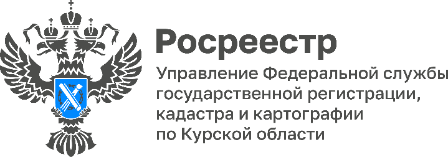 Управление Росреестра по Курской области: Как выбрать кадастрового инженера?Работы по подготовке документов, содержащих необходимые для государственного кадастрового учета сведения о недвижимом имуществе, проводят кадастровые инженеры – физические лица, являющиеся членами саморегулируемой организации кадастровых инженеров. 	 «Перед заключением договора о выполнении кадастровых работ рекомендуем проверить информацию о кадастровом инженере, который будет их осуществлять. Только в этом случае можно быть уверенным в качественной подготовке документов и отсутствии в них ошибок», — пояснил заместитель руководителя Управления Росреестра по Курской области Александр Емельянов.            Информацию о кадастровых инженерах можно получить в с помощью электронного сервиса «Реестр кадастровых инженеров» официального сайта Росреестра.
           «Реестр кадастровых инженеров» ведется в электронном виде и содержит такие сведения о кадастровом инженере как: уникальный реестровый номер, присваиваемый при внесении в Реестр первой записи о кадастровом инженере; сведения о саморегулируемой организации кадастровых инженеров, членом которой он является, дата включения в реестр, квалификационные данные и иные сведения.
            Кроме того, среди представленных сведений является информация о результатах профессиональной деятельности кадастрового инженера, которая включает в себя показатели, отражающие результат рассмотрения Росреестром документов, подготовленных кадастровым инженером, количество решений о необходимости устранения им ошибок и характеризует уровень его профессионализма.
            Все сведения вносятся в «Реестр кадастровых инженеров» на основании официальных документов, представленных саморегулируемыми организациями  кадастровых инженеров, Росреестром, федеральными органами исполнительной власти в рамках межведомственного взаимодействия.
            Информация о кадастровых инженерах также содержится в реестрах членов саморегулируемых организаций кадастровых инженеров, размещенных на официальных сайтах саморегулируемых организаций в сети «Интернет».